ДОГОВОР КУПЛИ-ПРОДАЖИ № __19 /12966г. Владивосток								  « ___ » ______  2018 г.(фамилия, имя , отчество, должность)действующего на основании: Устава (или по иным основаниям – изложить)(фамилия, имя , отчество, должность)действующего на решения  арбитражного суда Приморского  края  от 06.04.2017 г. по делу №А51- 12966/2016, заключили настоящий договор о следующем:1. ПРЕДМЕТ ДОГОВОРА1.1. Покупатель - Победитель торгов в продаже публичным предложением на этапе (с  _____ по __________ ), проведенных на площадке (далее- ЭТП) ОАО «Российский аукционный дом» по адресу http://bankruptcy.lot-online.ru/ по продаже имущества должника в деле №А51- 12966/2016 на основании «Протокола о результатах продажи в электронной форме посредством публичного предложения имущества должника ООО «ТРИА-ТРАНС»  (далее- протокол) обязуется уплатить за лот № ____ (РАД- _______ )  на счет Продавца сумму, равную __________  ( ____________________________ ) рублей 00 коп. Указанная сумма вносится в счет исполнения обязательств по оплате продаваемого на торгах имущества, указанного в п. 1.2. настоящего договора (далее- имущество). Цена имущества установлена сторонами на основании указанного протокола, подписанного сторонами по правилам электронной торговой площадки ОАО «Российский аукционный дом»  и подлежит оплате с учетом внесенного задатка по договору о задатке № 19 от  07.12.2018 г.   (согласно п/п  № _______ от ________ ) в размере __________ рублей 00 коп.Продавец обязуется передать в собственность Покупателя указанное имущество после его полной оплаты в соответствии с условиями торгов, а Покупатель обязуется принять в собственность и уплатить на счет Продавца денежные средства за указанное имущество в порядке и сроки, предусмотренные настоящим договором.1.2. Описание имущества, являющегося предметом настоящего договора:  1.3. Имущество, являющееся предметом настоящего договора, принадлежит Продавцу на праве собственности, не находится под арестом, не является предметом спора, и  залога. Месторасположение имущества: г. Спасск- Дальний  Приморского края. Существующие ограничения (обременения) права –является предметом залога. Продажа заложенного имущества в порядке, предусмотренном Законом о банкротстве (пунктами 4, 5, 8 - 19 статьи 110, пунктом 3 статьи 111, абзацем третьим пункта 4.1 статьи 138), приводит к прекращению права залога в силу закона применительно к подпункту 4 пункта 1 статьи 352 ГК РФ, абзацу шестому пункта 5 статьи 18.1 Закона о банкротстве (п. 12 Постановления Пленума Высшего Арбитражного Суда Российской Федерации № 58 от 23 июля 2009 г. «О некоторых вопросах, связанных с удовлетворением требований залогодержателя при банкротстве залогодателя»).1.4. Обязанность покупателя по оплате имущества считается исполненной с момента поступления всей суммы, указанной в п. 1.1. настоящего договора на счет Продавца. Денежные средства, вырученные от продажи имущества включаются в состав конкурсной массы Продавца, в соответствии с нормами Федерального закона от 26 октября 2002 года N 127-ФЗ «О несостоятельности (банкротстве)», учитывающими положение залогового кредитора.2. ПЕРЕДАЧА ИМУЩЕСТВА И ПЕРЕХОД ПРАВА СОБСТВЕННОСТИ2.1. Передача имущества оформляется актом приема-передачи. Передача недвижимого имущества осуществляется по месту его нахождения, а передача движимого имущества и/или  документов - в согласованном с Продавцом месте (г. Спасск- Дальний ) в течение трех дней после его полной оплаты. Акт приема- передачи является приложением к настоящему договору.2.2. Акт приема-передачи подписывается представителями сторон в 3-х экземплярах, по одному для покупателя, продавца и регистрирующего органа. Риск случайной утраты имущества и/или документов, подтверждающих действительность  переданного права требования, а также бремя содержания имущества переходит от продавца к Покупателю с момента подписания акта приема-передачи.2.3. Покупатель в достаточной мере осведомлен о состоянии и качестве и количестве имущества на момент заключения настоящего договора. Дополнительных гарантий на проданное имущество Продавец не дает.2.4. Покупатель обязуется уплатить указанную в п. 1.1. настоящего Договора окончательную сумму не позднее « ____ »  ________  201___ г. перечислением по реквизитам, указанным в настоящем договоре, назначение платежа: По счету № __ от _______ г. за имущество (Лот № ___- РАД - _______ ) ООО «ТРИА-ТРАНС» по договору  № 19 /12966  от  ______ г. Без НДС.3. РАСТОРЖЕНИЕ ДОГОВОРА3.1. Продавец вправе в одностороннем внесудебном порядке отказаться от исполнения настоящего договора в случае, если Покупатель не перечислит в срок, указанный в  п. _2.4_ настоящего договора денежные средства в полном объеме на счет Продавца, а также в случае отказа или уклонения победителя торгов (а также и последующих участников торгов, в случае, если к ним перешло право на заключение договора на торгах), от подписания Протокола торгов, а также договора купли- продажи по результатам торгов в течение пяти дней с даты получения предложения конкурсного управляющего с приложенным договором купли- продажи (заказным почтовым отправлением), согласно опубликованным условиям торгов. Отказом или уклонением от подписания договора считается также, если его бумажная версия с подписью Покупателя (на каждой странице), заверенной его печатью и/или файл, подписанный электронной подписью, использованной на настоящих торгах не будет получен Продавцом по истечении 12 календарных дней с момента отправки Покупателю по почтовому адресу из заявки (или договора задатка) и/или по адресу электронной почты, указанной в заявке на торги, даже если заказное почтовое отправление с уведомлением о вручении (а также электронное сообщение) фактически не будет доставлено в указанный адрес (не будет получено) по любым причинам.Покупатель должен самостоятельно доказать уважительность причин, по которым договор им не получен и проявить должную заботу и осмотрительность для получения и подписания договора по результатам торгов.В этом случае договор считается расторгнутым с момента соответствующей публикации об этом конкурсным управляющим (организатором торгов) на http://bankrot.fedresurs.ru/ , почтового уведомления  при этом не отсылается.3.2. В случае расторжения настоящего договора  согласно п. 3.1, стороны обязаны вернуть друг другу полученное по настоящему договору в течении 5 рабочих дней с момента расторжения, при этом задаток, перечисленный ранее по договору о задатке (по неоплаченному лоту, или неподписанному Протоколу торгов и/или договору купли- продажи по лоту) не подлежит возврату в полном объеме, и поступает в конкурсную массу Должника. При этом Продавец вправе предложить заключить договор купли-продажи участникам торгов, которыми предложена наиболее высокая цена лота (лотов) по сравнению с ценой, предложенной другими участниками торгов, за исключением победителя торгов, согласно предложенным ими ценам на торгах.4. ЗАКЛЮЧИТЕЛЬНЫЕ ПОЛОЖЕНИЯ4.1. Покупатель не вправе передавать свои права из настоящего договора, до момента  его полной оплаты, третьим лицам без письменного согласия Продавца.4.2. Настоящий договор вступает  в силу с момента его подписания.4.3. Любые изменения и дополнения действительны только в письменной форме и являются неотъемлемыми дополнениями к нему с момента их подписания уполномоченными представителями сторон.4.4. Все возможные споры и разногласия, связанные с исполнением настоящего договора, будут разрешаться Сторонами путем переговоров. В случае невозможности разрешения споров и разногласий путем переговоров, они передаются на разрешение арбитражного суда  Приморского края.4.5. Договор составлен в 3-х экземплярах, по одному для покупателя,  продавца и для регистрирующего органа.АДРЕСА И РЕКВИЗИТЫ СТОРОНПриложение 1к договору купли - продажи  № 19 /12966 от « ___ » ________  2018 г.АКТ ПРИЕМА - ПЕРЕДАЧИ г. Спасск- Дальний 					  « _____ » ________________  201___ г.(фамилия, имя , отчество, должность)действующего на основании: Устава (или по иным основаниям – изложить), принял(фамилия, имя , отчество, должность)передал нижеследующее имущество,  документы (копии и/или оригиналы):АДРЕСА И РЕКВИЗИТЫ СТОРОН(полное наименование  орг-правовая форма  ю/л, место нахождения, почтовый адрес, либо Ф.И.О. , паспортные данные, сведения) о месте жительства физического лица, ИП, (полное наименование  орг-правовая форма  ю/л, место нахождения, почтовый адрес, либо Ф.И.О. , паспортные данные, сведения) о месте жительства физического лица, ИП, именуемый далее Претендент  в лице (директора или иное лицо)и  ООО «ТРИА-ТРАНС» (ИНН 2510011324, ОГРН 1072510000331; место нахождения: г.Спасск- Дальний, ул. Хабаровская, 2 А)(полное наименование  орг-правовая форма  ю/л, место нахождения, почтовый адрес, либо Ф.И.О. , паспортные данные, сведения) о месте жительства физического лица, ИП,именуемый далее  Продавец,  Должник, в лице конкурсного управляющего  Моисеенко Геннадия Петровича, (ИНН 253800395255, СНИЛС 06320382828), Ассоциация  МСО ПАУ  (ИНН 7705494552), Номер лотаОписаниеНачальная продажная  цена, руб.1.1).  Сооружение – автозаправочная станция в составе: - одноэтажное здание общей площадью 133,5 кв. м; -навес ; топливораздаточная колонка (3 шт.); расходный резервуар (6 на 25 куб. м); расходный резервуар (4 на 50 куб. м);  расходный резервуар (2 на 60 куб. м); молниеотвод; ограждение; ливневая канализация; водопропускная труба; септик; информационная стела; электроснабжение и электроосвещение; адрес объекта: Приморский край, г. Спасск- Дальний, ул. Хабаровская, д. 2а; Кадастровый  (или  условный)  номер: НО-15-Х; 2) Земельный участок, категория земель: земли населенных пунктов, разрешенное использование: Для эксплуатации заправочной станции, общая площадь 2852 кв. м, адрес объекта: относительно ориентира нежилое здание, расположенного в границах участка, адрес ориентира: Приморский край, г. Спасск- Дальний, ул. Хабаровская, д. 2а, кадастровый номер: 25:32:020302:623). Товарно- материальные ценности (ТМЦ) для  обслуживания АЗС на 71 611 руб. в составе: ОПЕРАТОРНАЯ: Стол журнальный- 1 шт., стол рабочий- 2 шт., контроллер 1 шт.; микрофон-1 шт.; Телефон- 1шт.; Кассовый аппарат -1 шт.; Диван б/у- 1 шт.; шкаф с антресолью б/у-1 шт.; Вешалка- 1  шт.; шкаф настенный -1 шт.; Кондиционер-1 шт.; Сейф -1шт.; громкая связь -1 шт.; огнетушители 50- 1 шт.; Огнетушители  порошковые- 4 шт.; огнетушители  углекислотные -3 шт.Котельная: Емкость V= 5 куб. м.- 2 шт.;  Водонагреватель- 1шт.; насос электрический -1шт.; Комната №1: Стол б/у- 2 шт.; шкаф б/у- 1 шт.; Комната № 2:Стол б/у-2 шт.; кондиционер - 1 шт.; Комната №3: Диван б/у- 1 шт.; Стол рабочий-1 шт.; стол журнальный- 1 шт.; кондиционер- 1 шт.; стул б/у- 1 шт.;17571611,002.Грузовой тягач седельный модель МАЗ 6422А8-330, 2008 г. выпуска, модель, № двигателя ЯМЗ-6581.1080036263 № кузова (VIN) Y3M6422A880000957, цвет кузова, кабины, белый, гос. регистр. знак С 795 BУ 125/RUS. ПТС 77 УВ 030874, разрешенная  максимальная  масса 24500 кг.590000,00ПРОДАВЕЦ:Конкурсный управляющий ООО «ТРИА-ТРАНС» (ИНН 2510011324, ОГРН 107251000033, (юридический адрес: г.Спасск- Дальний, ул. Хабаровская, 2-А)  р/сч. №40702810100100000011 в ПАО  Дальневосточный банк,  г. Владивосток, к/с 30101810900000000705, БИК 040507705, КПП 251001001,Адрес: . Владивосток-14 А/Я  66тел. 89025556480e-mail: adebt00@mail.ru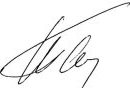 ___________________________________Г.П. Моисеенко ПОКУПАТЕЛЬ:ФИОИНН ______  СНИЛС ________ , ____ г.р.,  паспорт ____  № ______  выдан ______ г.   Отделением _______ , код подразделения ________ . адрес: _________________________. р/сч.  _________________  в  Дальневосточном банке ПАО «Сбербанк»  г.Хабаровск, Корреспондентский счет: 30101810600000000608e-mail: тел. ________________________ (полное наименование  орг-правовая форма  ю/л, место нахождения, почтовый адрес, либо Ф.И.О. , паспортные данные, сведения) о месте жительства физического лица, ИП, (полное наименование  орг-правовая форма  ю/л, место нахождения, почтовый адрес, либо Ф.И.О. , паспортные данные, сведения) о месте жительства физического лица, ИП, именуемый далее Претендент  в лице (директора или иное лицо)а  ООО «ТРИА-ТРАНС» (ИНН 2510011324, ОГРН 1072510000331(полное наименование  орг-правовая форма  ю/л, место нахождения, почтовый адрес, либо Ф.И.О. , паспортные данные, сведения) о месте жительства физического лица, ИП,именуемый далее  Продавец, в лице конкурсного управляющего  Моисеенко Геннадия Петровича, действующего на основании решения  арбитражного суда Приморского края  от 06.04.2017 г. по делу №А51- 12966/2016ПРОДАВЕЦ:Конкурсный управляющий ООО «ТРИА-ТРАНС» (ИНН 2510011324, ОГРН 107251000033, (юридический адрес: г.Спасск- Дальний, ул. Хабаровская, 2-А)  р/сч. №40702810100100000011 в ПАО  Дальневосточный банк,  г. Владивосток, к/с 30101810900000000705, БИК 040507705, КПП 251001001,Адрес: . Владивосток-14 А/Я  66тел. 89025556480e-mail: adebt00@mail.ru___________________________________Г.П. Моисеенко ПОКУПАТЕЛЬ:БИК ________________ИНН/КПП ___________ / _____________тел./факс e-mail: ________________________ 